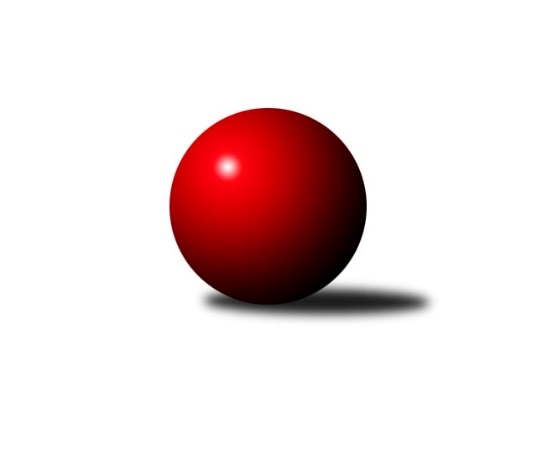 Č.5Ročník 2016/2017	2.5.2024 3. KLM C 2016/2017Statistika 5. kolaTabulka družstev:		družstvo	záp	výh	rem	proh	skore	sety	průměr	body	plné	dorážka	chyby	1.	TJ  Prostějov ˝A˝	5	4	1	0	29.0 : 11.0 	(68.5 : 51.5)	3156	9	2132	1023	24.6	2.	TJ Zbrojovka Vsetín ˝A˝	5	4	0	1	28.0 : 12.0 	(66.0 : 54.0)	3236	8	2159	1077	29.2	3.	HKK Olomouc ˝B˝	5	4	0	1	27.5 : 12.5 	(71.5 : 48.5)	3227	8	2189	1038	29	4.	TJ Sokol Bohumín ˝A˝	5	4	0	1	26.0 : 14.0 	(64.0 : 56.0)	3145	8	2142	1003	37.2	5.	TJ Jiskra Rýmařov ˝A˝	5	2	1	2	21.0 : 19.0 	(62.0 : 58.0)	3250	5	2183	1067	26.8	6.	KK Šumperk˝A˝	5	2	0	3	18.0 : 22.0 	(59.0 : 61.0)	3127	4	2110	1018	28.4	7.	SKK  Náchod	5	2	0	3	18.0 : 22.0 	(57.5 : 62.5)	3138	4	2132	1007	32.2	8.	TJ Start Rychnov n. Kn.	5	2	0	3	15.0 : 25.0 	(53.0 : 67.0)	3159	4	2152	1007	37.8	9.	TJ  Odry ˝A˝	5	1	2	2	14.0 : 26.0 	(48.5 : 71.5)	3115	4	2107	1008	35.6	10.	Sokol Přemyslovice˝A˝	5	1	0	4	16.0 : 24.0 	(56.0 : 64.0)	3124	2	2121	1003	37.2	11.	TJ Tatran Litovel ˝A˝	5	0	2	3	14.5 : 25.5 	(55.0 : 65.0)	3114	2	2095	1019	32.2	12.	KK Zábřeh ˝B˝	5	1	0	4	13.0 : 27.0 	(59.0 : 61.0)	3142	2	2127	1015	34.8Tabulka doma:		družstvo	záp	výh	rem	proh	skore	sety	průměr	body	maximum	minimum	1.	HKK Olomouc ˝B˝	3	3	0	0	19.5 : 4.5 	(46.0 : 26.0)	3256	6	3328	3144	2.	TJ Zbrojovka Vsetín ˝A˝	3	3	0	0	19.0 : 5.0 	(42.5 : 29.5)	3273	6	3339	3239	3.	TJ  Prostějov ˝A˝	3	2	1	0	17.0 : 7.0 	(43.5 : 28.5)	3245	5	3297	3179	4.	TJ Jiskra Rýmařov ˝A˝	3	2	1	0	17.0 : 7.0 	(42.5 : 29.5)	3287	5	3352	3225	5.	TJ Sokol Bohumín ˝A˝	2	2	0	0	12.0 : 4.0 	(29.5 : 18.5)	3085	4	3133	3036	6.	TJ Start Rychnov n. Kn.	2	2	0	0	11.0 : 5.0 	(27.0 : 21.0)	3312	4	3341	3282	7.	KK Šumperk˝A˝	2	1	0	1	9.0 : 7.0 	(27.0 : 21.0)	3124	2	3167	3081	8.	TJ  Odry ˝A˝	2	1	0	1	6.0 : 10.0 	(19.5 : 28.5)	3189	2	3190	3188	9.	SKK  Náchod	3	1	0	2	11.0 : 13.0 	(37.0 : 35.0)	3202	2	3272	3155	10.	TJ Tatran Litovel ˝A˝	3	0	1	2	8.0 : 16.0 	(35.5 : 36.5)	3017	1	3080	2973	11.	KK Zábřeh ˝B˝	2	0	0	2	5.0 : 11.0 	(26.0 : 22.0)	3105	0	3128	3082	12.	Sokol Přemyslovice˝A˝	2	0	0	2	5.0 : 11.0 	(22.5 : 25.5)	3131	0	3169	3092Tabulka venku:		družstvo	záp	výh	rem	proh	skore	sety	průměr	body	maximum	minimum	1.	TJ  Prostějov ˝A˝	2	2	0	0	12.0 : 4.0 	(25.0 : 23.0)	3111	4	3123	3099	2.	TJ Sokol Bohumín ˝A˝	3	2	0	1	14.0 : 10.0 	(34.5 : 37.5)	3165	4	3294	3051	3.	TJ Zbrojovka Vsetín ˝A˝	2	1	0	1	9.0 : 7.0 	(23.5 : 24.5)	3218	2	3337	3099	4.	HKK Olomouc ˝B˝	2	1	0	1	8.0 : 8.0 	(25.5 : 22.5)	3213	2	3254	3171	5.	SKK  Náchod	2	1	0	1	7.0 : 9.0 	(20.5 : 27.5)	3107	2	3129	3084	6.	Sokol Přemyslovice˝A˝	3	1	0	2	11.0 : 13.0 	(33.5 : 38.5)	3121	2	3203	2999	7.	KK Šumperk˝A˝	3	1	0	2	9.0 : 15.0 	(32.0 : 40.0)	3128	2	3201	2989	8.	KK Zábřeh ˝B˝	3	1	0	2	8.0 : 16.0 	(33.0 : 39.0)	3155	2	3180	3114	9.	TJ  Odry ˝A˝	3	0	2	1	8.0 : 16.0 	(29.0 : 43.0)	3090	2	3173	2985	10.	TJ Tatran Litovel ˝A˝	2	0	1	1	6.5 : 9.5 	(19.5 : 28.5)	3163	1	3225	3100	11.	TJ Jiskra Rýmařov ˝A˝	2	0	0	2	4.0 : 12.0 	(19.5 : 28.5)	3232	0	3234	3229	12.	TJ Start Rychnov n. Kn.	3	0	0	3	4.0 : 20.0 	(26.0 : 46.0)	3109	0	3267	2928Tabulka podzimní části:		družstvo	záp	výh	rem	proh	skore	sety	průměr	body	doma	venku	1.	TJ  Prostějov ˝A˝	5	4	1	0	29.0 : 11.0 	(68.5 : 51.5)	3156	9 	2 	1 	0 	2 	0 	0	2.	TJ Zbrojovka Vsetín ˝A˝	5	4	0	1	28.0 : 12.0 	(66.0 : 54.0)	3236	8 	3 	0 	0 	1 	0 	1	3.	HKK Olomouc ˝B˝	5	4	0	1	27.5 : 12.5 	(71.5 : 48.5)	3227	8 	3 	0 	0 	1 	0 	1	4.	TJ Sokol Bohumín ˝A˝	5	4	0	1	26.0 : 14.0 	(64.0 : 56.0)	3145	8 	2 	0 	0 	2 	0 	1	5.	TJ Jiskra Rýmařov ˝A˝	5	2	1	2	21.0 : 19.0 	(62.0 : 58.0)	3250	5 	2 	1 	0 	0 	0 	2	6.	KK Šumperk˝A˝	5	2	0	3	18.0 : 22.0 	(59.0 : 61.0)	3127	4 	1 	0 	1 	1 	0 	2	7.	SKK  Náchod	5	2	0	3	18.0 : 22.0 	(57.5 : 62.5)	3138	4 	1 	0 	2 	1 	0 	1	8.	TJ Start Rychnov n. Kn.	5	2	0	3	15.0 : 25.0 	(53.0 : 67.0)	3159	4 	2 	0 	0 	0 	0 	3	9.	TJ  Odry ˝A˝	5	1	2	2	14.0 : 26.0 	(48.5 : 71.5)	3115	4 	1 	0 	1 	0 	2 	1	10.	Sokol Přemyslovice˝A˝	5	1	0	4	16.0 : 24.0 	(56.0 : 64.0)	3124	2 	0 	0 	2 	1 	0 	2	11.	TJ Tatran Litovel ˝A˝	5	0	2	3	14.5 : 25.5 	(55.0 : 65.0)	3114	2 	0 	1 	2 	0 	1 	1	12.	KK Zábřeh ˝B˝	5	1	0	4	13.0 : 27.0 	(59.0 : 61.0)	3142	2 	0 	0 	2 	1 	0 	2Tabulka jarní části:		družstvo	záp	výh	rem	proh	skore	sety	průměr	body	doma	venku	1.	KK Šumperk˝A˝	0	0	0	0	0.0 : 0.0 	(0.0 : 0.0)	0	0 	0 	0 	0 	0 	0 	0 	2.	TJ Jiskra Rýmařov ˝A˝	0	0	0	0	0.0 : 0.0 	(0.0 : 0.0)	0	0 	0 	0 	0 	0 	0 	0 	3.	TJ Start Rychnov n. Kn.	0	0	0	0	0.0 : 0.0 	(0.0 : 0.0)	0	0 	0 	0 	0 	0 	0 	0 	4.	Sokol Přemyslovice˝A˝	0	0	0	0	0.0 : 0.0 	(0.0 : 0.0)	0	0 	0 	0 	0 	0 	0 	0 	5.	SKK  Náchod	0	0	0	0	0.0 : 0.0 	(0.0 : 0.0)	0	0 	0 	0 	0 	0 	0 	0 	6.	TJ Zbrojovka Vsetín ˝A˝	0	0	0	0	0.0 : 0.0 	(0.0 : 0.0)	0	0 	0 	0 	0 	0 	0 	0 	7.	KK Zábřeh ˝B˝	0	0	0	0	0.0 : 0.0 	(0.0 : 0.0)	0	0 	0 	0 	0 	0 	0 	0 	8.	TJ  Prostějov ˝A˝	0	0	0	0	0.0 : 0.0 	(0.0 : 0.0)	0	0 	0 	0 	0 	0 	0 	0 	9.	TJ Tatran Litovel ˝A˝	0	0	0	0	0.0 : 0.0 	(0.0 : 0.0)	0	0 	0 	0 	0 	0 	0 	0 	10.	TJ Sokol Bohumín ˝A˝	0	0	0	0	0.0 : 0.0 	(0.0 : 0.0)	0	0 	0 	0 	0 	0 	0 	0 	11.	HKK Olomouc ˝B˝	0	0	0	0	0.0 : 0.0 	(0.0 : 0.0)	0	0 	0 	0 	0 	0 	0 	0 	12.	TJ  Odry ˝A˝	0	0	0	0	0.0 : 0.0 	(0.0 : 0.0)	0	0 	0 	0 	0 	0 	0 	0 Zisk bodů pro družstvo:		jméno hráče	družstvo	body	zápasy	v %	dílčí body	sety	v %	1.	Vlastimil Bělíček 	TJ Zbrojovka Vsetín ˝A˝ 	5	/	5	(100%)	16	/	20	(80%)	2.	Karol Nitka 	TJ Sokol Bohumín ˝A˝ 	5	/	5	(100%)	15	/	20	(75%)	3.	Aleš Čapka 	TJ  Prostějov ˝A˝ 	5	/	5	(100%)	13.5	/	20	(68%)	4.	Tomáš Majer 	SKK  Náchod 	5	/	5	(100%)	13	/	20	(65%)	5.	Bronislav Diviš 	TJ  Prostějov ˝A˝ 	5	/	6	(83%)	16	/	24	(67%)	6.	Radek Grulich 	Sokol Přemyslovice˝A˝ 	4	/	4	(100%)	13	/	16	(81%)	7.	Adam Běláška 	KK Šumperk˝A˝ 	4	/	4	(100%)	11.5	/	16	(72%)	8.	Jaroslav Tezzele 	TJ Jiskra Rýmařov ˝A˝ 	4	/	5	(80%)	14.5	/	20	(73%)	9.	Milan Sekanina 	HKK Olomouc ˝B˝ 	4	/	5	(80%)	14	/	20	(70%)	10.	Zoltán Bagári 	TJ Zbrojovka Vsetín ˝A˝ 	4	/	5	(80%)	10	/	20	(50%)	11.	Břetislav Sobota 	HKK Olomouc ˝B˝ 	3.5	/	5	(70%)	13.5	/	20	(68%)	12.	Matouš Krajzinger 	HKK Olomouc ˝B˝ 	3	/	3	(100%)	11	/	12	(92%)	13.	Ladislav Janáč 	TJ Jiskra Rýmařov ˝A˝ 	3	/	3	(100%)	7.5	/	12	(63%)	14.	Josef Touš 	KK Šumperk˝A˝ 	3	/	4	(75%)	10	/	16	(63%)	15.	Jaromír Hendrych ml. 	HKK Olomouc ˝B˝ 	3	/	4	(75%)	9.5	/	16	(59%)	16.	Aleš Kohutek 	TJ Sokol Bohumín ˝A˝ 	3	/	4	(75%)	9	/	16	(56%)	17.	Eduard Tomek 	Sokol Přemyslovice˝A˝ 	3	/	4	(75%)	9	/	16	(56%)	18.	Kamil Axman 	TJ Tatran Litovel ˝A˝ 	3	/	4	(75%)	9	/	16	(56%)	19.	Marek Frydrych 	TJ  Odry ˝A˝ 	3	/	4	(75%)	9	/	16	(56%)	20.	Miroslav Talášek 	TJ Tatran Litovel ˝A˝ 	3	/	4	(75%)	8	/	16	(50%)	21.	Tomáš Dražil 	KK Zábřeh ˝B˝ 	3	/	5	(60%)	13.5	/	20	(68%)	22.	Miroslav Štěpán 	KK Zábřeh ˝B˝ 	3	/	5	(60%)	12	/	20	(60%)	23.	Aleš Tichý 	SKK  Náchod 	3	/	5	(60%)	12	/	20	(60%)	24.	Jan Pernica 	TJ  Prostějov ˝A˝ 	3	/	5	(60%)	12	/	20	(60%)	25.	Michal Smejkal 	TJ  Prostějov ˝A˝ 	3	/	5	(60%)	11.5	/	20	(58%)	26.	Milan Dědáček 	TJ Jiskra Rýmařov ˝A˝ 	3	/	5	(60%)	11.5	/	20	(58%)	27.	Jakub Seniura 	TJ Start Rychnov n. Kn. 	2	/	2	(100%)	7	/	8	(88%)	28.	Petr Kuttler 	TJ Sokol Bohumín ˝A˝ 	2	/	2	(100%)	6	/	8	(75%)	29.	Miloš Voleský 	SKK  Náchod 	2	/	2	(100%)	6	/	8	(75%)	30.	Vojtěch Rozkopal 	TJ  Odry ˝A˝ 	2	/	2	(100%)	5	/	8	(63%)	31.	Tomáš Hambálek 	TJ Zbrojovka Vsetín ˝A˝ 	2	/	2	(100%)	5	/	8	(63%)	32.	Theodor Marančák 	TJ Zbrojovka Vsetín ˝A˝ 	2	/	3	(67%)	7	/	12	(58%)	33.	Miroslav Hanzlík 	TJ Start Rychnov n. Kn. 	2	/	3	(67%)	7	/	12	(58%)	34.	Dušan Říha 	HKK Olomouc ˝B˝ 	2	/	3	(67%)	5.5	/	12	(46%)	35.	Martin Holakovský 	TJ Start Rychnov n. Kn. 	2	/	4	(50%)	9	/	16	(56%)	36.	Oldřich Krsek 	TJ Start Rychnov n. Kn. 	2	/	4	(50%)	9	/	16	(56%)	37.	Marek Zapletal 	KK Šumperk˝A˝ 	2	/	4	(50%)	9	/	16	(56%)	38.	Pavel Močár 	Sokol Přemyslovice˝A˝ 	2	/	4	(50%)	8.5	/	16	(53%)	39.	Jaroslav Sedlář 	KK Šumperk˝A˝ 	2	/	4	(50%)	8.5	/	16	(53%)	40.	Miroslav Dokoupil 	HKK Olomouc ˝B˝ 	2	/	4	(50%)	8	/	16	(50%)	41.	Ladislav Stárek 	TJ Jiskra Rýmařov ˝A˝ 	2	/	4	(50%)	7.5	/	16	(47%)	42.	Jan Zaškolný 	TJ Sokol Bohumín ˝A˝ 	2	/	4	(50%)	7	/	16	(44%)	43.	Pavel Niesyt 	TJ Sokol Bohumín ˝A˝ 	2	/	4	(50%)	6.5	/	16	(41%)	44.	Jan Sedláček 	Sokol Přemyslovice˝A˝ 	2	/	4	(50%)	6	/	16	(38%)	45.	Jaroslav Heblák 	TJ Jiskra Rýmařov ˝A˝ 	2	/	4	(50%)	6	/	16	(38%)	46.	František Baleka 	TJ Tatran Litovel ˝A˝ 	2	/	4	(50%)	6	/	16	(38%)	47.	Jiří Zezulka st. 	TJ Jiskra Rýmařov ˝A˝ 	2	/	5	(40%)	10	/	20	(50%)	48.	Fridrich Péli 	TJ Sokol Bohumín ˝A˝ 	2	/	5	(40%)	10	/	20	(50%)	49.	Roman Rolenc 	TJ  Prostějov ˝A˝ 	2	/	5	(40%)	9.5	/	20	(48%)	50.	Jan Körner 	KK Zábřeh ˝B˝ 	2	/	5	(40%)	9.5	/	20	(48%)	51.	Petr Dvorský 	TJ  Odry ˝A˝ 	2	/	5	(40%)	9	/	20	(45%)	52.	Milan Šula 	KK Zábřeh ˝B˝ 	2	/	5	(40%)	9	/	20	(45%)	53.	Jozef Kuzma 	TJ Sokol Bohumín ˝A˝ 	2	/	5	(40%)	9	/	20	(45%)	54.	Tomáš Novosad 	TJ Zbrojovka Vsetín ˝A˝ 	2	/	5	(40%)	8	/	20	(40%)	55.	Michal Pavič 	TJ  Odry ˝A˝ 	2	/	5	(40%)	7	/	20	(35%)	56.	Jiří Čamek 	TJ Tatran Litovel ˝A˝ 	1.5	/	5	(30%)	10	/	20	(50%)	57.	Jaroslav Vymazal 	KK Šumperk˝A˝ 	1	/	1	(100%)	3	/	4	(75%)	58.	Jakub Mokoš 	TJ Tatran Litovel ˝A˝ 	1	/	1	(100%)	3	/	4	(75%)	59.	Matěj Stančík 	TJ Start Rychnov n. Kn. 	1	/	1	(100%)	3	/	4	(75%)	60.	Miroslav Plachý 	TJ  Prostějov ˝A˝ 	1	/	1	(100%)	2	/	4	(50%)	61.	Miroslav Kubík 	TJ Zbrojovka Vsetín ˝A˝ 	1	/	1	(100%)	2	/	4	(50%)	62.	Ivan Říha 	TJ Zbrojovka Vsetín ˝A˝ 	1	/	2	(50%)	5	/	8	(63%)	63.	František Langer 	KK Zábřeh ˝B˝ 	1	/	2	(50%)	5	/	8	(63%)	64.	Ludvík Vymazal 	TJ Tatran Litovel ˝A˝ 	1	/	2	(50%)	4	/	8	(50%)	65.	Michal Kolář 	Sokol Přemyslovice˝A˝ 	1	/	2	(50%)	4	/	8	(50%)	66.	Daniel Bělíček 	TJ Zbrojovka Vsetín ˝A˝ 	1	/	2	(50%)	4	/	8	(50%)	67.	János Víz 	TJ Zbrojovka Vsetín ˝A˝ 	1	/	2	(50%)	4	/	8	(50%)	68.	Zdeněk Grulich 	Sokol Přemyslovice˝A˝ 	1	/	2	(50%)	3.5	/	8	(44%)	69.	Antonín Hejzlar 	SKK  Náchod 	1	/	2	(50%)	2	/	8	(25%)	70.	Stanislav Ovšák 	TJ  Odry ˝A˝ 	1	/	3	(33%)	7	/	12	(58%)	71.	Martin Dolák 	TJ Zbrojovka Vsetín ˝A˝ 	1	/	3	(33%)	5	/	12	(42%)	72.	Karel Chlevišťan 	TJ  Odry ˝A˝ 	1	/	3	(33%)	5	/	12	(42%)	73.	Gustav Vojtek 	KK Šumperk˝A˝ 	1	/	3	(33%)	5	/	12	(42%)	74.	Josef Šrámek 	HKK Olomouc ˝B˝ 	1	/	3	(33%)	4	/	12	(33%)	75.	Tomáš Adamů 	SKK  Náchod 	1	/	4	(25%)	8	/	16	(50%)	76.	Roman Kindl 	TJ Start Rychnov n. Kn. 	1	/	4	(25%)	6	/	16	(38%)	77.	Jan Adamů 	SKK  Náchod 	1	/	5	(20%)	9.5	/	20	(48%)	78.	Jiří Šoupal 	Sokol Přemyslovice˝A˝ 	1	/	5	(20%)	8	/	20	(40%)	79.	Miroslav Smrčka 	KK Šumperk˝A˝ 	1	/	5	(20%)	7.5	/	20	(38%)	80.	Martin Kováčik 	SKK  Náchod 	1	/	5	(20%)	6	/	20	(30%)	81.	Miroslav Dimidenko 	TJ  Odry ˝A˝ 	1	/	5	(20%)	5.5	/	20	(28%)	82.	Petr Galus 	TJ Start Rychnov n. Kn. 	1	/	5	(20%)	4	/	20	(20%)	83.	Mykola Vološčuk 	KK Zábřeh ˝B˝ 	0	/	1	(0%)	2	/	4	(50%)	84.	Jiří Michálek 	KK Zábřeh ˝B˝ 	0	/	1	(0%)	2	/	4	(50%)	85.	Miroslav Sigmund 	TJ Tatran Litovel ˝A˝ 	0	/	1	(0%)	2	/	4	(50%)	86.	Petr Axman 	TJ Tatran Litovel ˝A˝ 	0	/	1	(0%)	2	/	4	(50%)	87.	Štefan Dendis 	TJ Sokol Bohumín ˝A˝ 	0	/	1	(0%)	1.5	/	4	(38%)	88.	Jarosla Šmejda 	TJ Start Rychnov n. Kn. 	0	/	1	(0%)	1	/	4	(25%)	89.	Libor Drábek 	SKK  Náchod 	0	/	1	(0%)	1	/	4	(25%)	90.	Lubomír Šípek 	TJ Start Rychnov n. Kn. 	0	/	1	(0%)	1	/	4	(25%)	91.	Jiří Polášek 	TJ Jiskra Rýmařov ˝A˝ 	0	/	1	(0%)	1	/	4	(25%)	92.	Zdeněk Peč 	Sokol Přemyslovice˝A˝ 	0	/	1	(0%)	1	/	4	(25%)	93.	Jaroslav Lušovský 	TJ  Odry ˝A˝ 	0	/	1	(0%)	0.5	/	4	(13%)	94.	Milan Dvorský 	Sokol Přemyslovice˝A˝ 	0	/	1	(0%)	0	/	4	(0%)	95.	David Čulík 	TJ Tatran Litovel ˝A˝ 	0	/	2	(0%)	3	/	8	(38%)	96.	Stanislav Brosinger 	TJ Tatran Litovel ˝A˝ 	0	/	2	(0%)	3	/	8	(38%)	97.	Petr Černohous 	TJ  Prostějov ˝A˝ 	0	/	2	(0%)	3	/	8	(38%)	98.	Miroslav Bodanský 	KK Zábřeh ˝B˝ 	0	/	2	(0%)	3	/	8	(38%)	99.	Martin Vitásek 	KK Zábřeh ˝B˝ 	0	/	2	(0%)	2	/	8	(25%)	100.	Tomáš Fraus 	Sokol Přemyslovice˝A˝ 	0	/	2	(0%)	2	/	8	(25%)	101.	Jiří Srovnal 	KK Zábřeh ˝B˝ 	0	/	2	(0%)	1	/	8	(13%)	102.	Josef Pilatík 	TJ Jiskra Rýmařov ˝A˝ 	0	/	3	(0%)	4	/	12	(33%)	103.	Jiří Pácha 	TJ Start Rychnov n. Kn. 	0	/	3	(0%)	4	/	12	(33%)	104.	Jiří Fiala 	TJ Tatran Litovel ˝A˝ 	0	/	4	(0%)	5	/	16	(31%)	105.	Petr Matějka 	KK Šumperk˝A˝ 	0	/	4	(0%)	3.5	/	16	(22%)Průměry na kuželnách:		kuželna	průměr	plné	dorážka	chyby	výkon na hráče	1.	Rychnov nad Kněžnou, 1-4	3297	2212	1084	37.5	(549.5)	2.	KK Jiskra Rýmařov, 1-4	3232	2160	1072	25.3	(538.7)	3.	SKK Nachod, 1-4	3221	2188	1033	34.8	(536.9)	4.	HKK Olomouc, 1-8	3212	2176	1035	35.0	(535.4)	5.	TJ Valašské Meziříčí, 1-4	3208	2177	1030	34.5	(534.8)	6.	TJ Zbrojovka Vsetín, 1-4	3206	2141	1065	26.2	(534.5)	7.	TJ  Prostějov, 1-4	3191	2146	1044	27.0	(531.9)	8.	KK Zábřeh, 1-4	3122	2129	992	40.8	(520.3)	9.	KK Šumperk, 1-4	3107	2107	1000	28.8	(518.0)	10.	Sokol Přemyslovice, 1-4	3068	2076	992	32.1	(511.5)	11.	TJ Sokol Bohumín, 1-4	3024	2064	959	37.0	(504.0)Nejlepší výkony na kuželnách:Rychnov nad Kněžnou, 1-4TJ Start Rychnov n. Kn.	3341	4. kolo	Jakub Seniura 	TJ Start Rychnov n. Kn.	634	4. koloTJ Zbrojovka Vsetín ˝A˝	3337	4. kolo	Vlastimil Bělíček 	TJ Zbrojovka Vsetín ˝A˝	595	4. koloTJ Start Rychnov n. Kn.	3282	2. kolo	Milan Dědáček 	TJ Jiskra Rýmařov ˝A˝	588	2. koloTJ Jiskra Rýmařov ˝A˝	3229	2. kolo	Martin Holakovský 	TJ Start Rychnov n. Kn.	584	2. kolo		. kolo	Zoltán Bagári 	TJ Zbrojovka Vsetín ˝A˝	581	4. kolo		. kolo	Martin Dolák 	TJ Zbrojovka Vsetín ˝A˝	567	4. kolo		. kolo	Jaroslav Tezzele 	TJ Jiskra Rýmařov ˝A˝	564	2. kolo		. kolo	Petr Galus 	TJ Start Rychnov n. Kn.	563	4. kolo		. kolo	Roman Kindl 	TJ Start Rychnov n. Kn.	560	2. kolo		. kolo	Jakub Seniura 	TJ Start Rychnov n. Kn.	560	2. koloKK Jiskra Rýmařov, 1-4TJ Jiskra Rýmařov ˝A˝	3352	3. kolo	Milan Dědáček 	TJ Jiskra Rýmařov ˝A˝	618	1. koloTJ Jiskra Rýmařov ˝A˝	3283	1. kolo	Jaroslav Tezzele 	TJ Jiskra Rýmařov ˝A˝	595	3. koloTJ Tatran Litovel ˝A˝	3225	5. kolo	Jiří Zezulka st. 	TJ Jiskra Rýmařov ˝A˝	585	3. koloTJ Jiskra Rýmařov ˝A˝	3225	5. kolo	Miroslav Talášek 	TJ Tatran Litovel ˝A˝	579	5. koloKK Šumperk˝A˝	3195	3. kolo	Jaroslav Tezzele 	TJ Jiskra Rýmařov ˝A˝	576	1. koloKK Zábřeh ˝B˝	3114	1. kolo	Jaroslav Sedlář 	KK Šumperk˝A˝	567	3. kolo		. kolo	Jiří Zezulka st. 	TJ Jiskra Rýmařov ˝A˝	565	5. kolo		. kolo	Milan Dědáček 	TJ Jiskra Rýmařov ˝A˝	565	5. kolo		. kolo	Milan Dědáček 	TJ Jiskra Rýmařov ˝A˝	560	3. kolo		. kolo	Kamil Axman 	TJ Tatran Litovel ˝A˝	551	5. koloSKK Nachod, 1-4SKK  Náchod	3272	3. kolo	Miroslav Hanzlík 	TJ Start Rychnov n. Kn.	595	3. koloTJ Start Rychnov n. Kn.	3267	3. kolo	Tomáš Majer 	SKK  Náchod	573	1. koloHKK Olomouc ˝B˝	3254	5. kolo	Jiří Šoupal 	Sokol Přemyslovice˝A˝	568	1. koloSokol Přemyslovice˝A˝	3203	1. kolo	Martin Kováčik 	SKK  Náchod	568	5. koloSKK  Náchod	3179	1. kolo	Tomáš Majer 	SKK  Náchod	568	3. koloSKK  Náchod	3155	5. kolo	Roman Kindl 	TJ Start Rychnov n. Kn.	567	3. kolo		. kolo	Miroslav Dokoupil 	HKK Olomouc ˝B˝	565	5. kolo		. kolo	Aleš Tichý 	SKK  Náchod	563	1. kolo		. kolo	Jan Adamů 	SKK  Náchod	559	3. kolo		. kolo	Martin Holakovský 	TJ Start Rychnov n. Kn.	557	3. koloHKK Olomouc, 1-8HKK Olomouc ˝B˝	3328	1. kolo	Matouš Krajzinger 	HKK Olomouc ˝B˝	610	1. koloHKK Olomouc ˝B˝	3297	4. kolo	Břetislav Sobota 	HKK Olomouc ˝B˝	603	4. koloTJ Jiskra Rýmařov ˝A˝	3234	4. kolo	Břetislav Sobota 	HKK Olomouc ˝B˝	580	1. koloTJ  Odry ˝A˝	3173	1. kolo	Miroslav Dokoupil 	HKK Olomouc ˝B˝	580	4. koloHKK Olomouc ˝B˝	3144	2. kolo	Ladislav Janáč 	TJ Jiskra Rýmařov ˝A˝	565	4. koloTJ Tatran Litovel ˝A˝	3100	2. kolo	Michal Pavič 	TJ  Odry ˝A˝	564	1. kolo		. kolo	Matouš Krajzinger 	HKK Olomouc ˝B˝	553	4. kolo		. kolo	Ladislav Stárek 	TJ Jiskra Rýmařov ˝A˝	551	4. kolo		. kolo	Milan Sekanina 	HKK Olomouc ˝B˝	549	1. kolo		. kolo	Milan Sekanina 	HKK Olomouc ˝B˝	549	2. koloTJ Valašské Meziříčí, 1-4TJ Sokol Bohumín ˝A˝	3294	2. kolo	Marek Frydrych 	TJ  Odry ˝A˝	596	2. koloTJ  Odry ˝A˝	3190	4. kolo	Jozef Kuzma 	TJ Sokol Bohumín ˝A˝	568	2. koloTJ  Odry ˝A˝	3188	2. kolo	Aleš Kohutek 	TJ Sokol Bohumín ˝A˝	567	2. koloSokol Přemyslovice˝A˝	3162	4. kolo	Vojtěch Rozkopal 	TJ  Odry ˝A˝	564	4. kolo		. kolo	Karol Nitka 	TJ Sokol Bohumín ˝A˝	558	2. kolo		. kolo	Fridrich Péli 	TJ Sokol Bohumín ˝A˝	557	2. kolo		. kolo	Radek Grulich 	Sokol Přemyslovice˝A˝	550	4. kolo		. kolo	Petr Dvorský 	TJ  Odry ˝A˝	545	2. kolo		. kolo	Michal Pavič 	TJ  Odry ˝A˝	544	4. kolo		. kolo	Karel Chlevišťan 	TJ  Odry ˝A˝	544	2. koloTJ Zbrojovka Vsetín, 1-4TJ Zbrojovka Vsetín ˝A˝	3339	5. kolo	Vlastimil Bělíček 	TJ Zbrojovka Vsetín ˝A˝	626	5. koloTJ Zbrojovka Vsetín ˝A˝	3241	3. kolo	Adam Běláška 	KK Šumperk˝A˝	582	5. koloTJ Zbrojovka Vsetín ˝A˝	3239	1. kolo	Theodor Marančák 	TJ Zbrojovka Vsetín ˝A˝	582	5. koloKK Šumperk˝A˝	3201	5. kolo	Vlastimil Bělíček 	TJ Zbrojovka Vsetín ˝A˝	581	3. koloKK Zábřeh ˝B˝	3170	3. kolo	Milan Šula 	KK Zábřeh ˝B˝	571	3. koloTJ Sokol Bohumín ˝A˝	3051	1. kolo	Ivan Říha 	TJ Zbrojovka Vsetín ˝A˝	568	1. kolo		. kolo	Vlastimil Bělíček 	TJ Zbrojovka Vsetín ˝A˝	566	1. kolo		. kolo	Theodor Marančák 	TJ Zbrojovka Vsetín ˝A˝	565	3. kolo		. kolo	Zoltán Bagári 	TJ Zbrojovka Vsetín ˝A˝	563	1. kolo		. kolo	Miroslav Štěpán 	KK Zábřeh ˝B˝	563	3. koloTJ  Prostějov, 1-4TJ  Prostějov ˝A˝	3297	1. kolo	Michal Smejkal 	TJ  Prostějov ˝A˝	616	1. koloTJ  Prostějov ˝A˝	3258	3. kolo	Bronislav Diviš 	TJ  Prostějov ˝A˝	576	3. koloTJ  Prostějov ˝A˝	3179	5. kolo	Jan Pernica 	TJ  Prostějov ˝A˝	562	3. koloHKK Olomouc ˝B˝	3171	3. kolo	Aleš Čapka 	TJ  Prostějov ˝A˝	562	3. koloTJ Start Rychnov n. Kn.	3131	1. kolo	Matouš Krajzinger 	HKK Olomouc ˝B˝	559	3. koloTJ  Odry ˝A˝	3113	5. kolo	Aleš Čapka 	TJ  Prostějov ˝A˝	557	5. kolo		. kolo	Michal Smejkal 	TJ  Prostějov ˝A˝	556	5. kolo		. kolo	Bronislav Diviš 	TJ  Prostějov ˝A˝	556	3. kolo		. kolo	Jan Pernica 	TJ  Prostějov ˝A˝	555	1. kolo		. kolo	Břetislav Sobota 	HKK Olomouc ˝B˝	552	3. koloKK Zábřeh, 1-4TJ Sokol Bohumín ˝A˝	3149	4. kolo	Tomáš Dražil 	KK Zábřeh ˝B˝	568	4. koloSKK  Náchod	3129	2. kolo	Pavel Niesyt 	TJ Sokol Bohumín ˝A˝	552	4. koloKK Zábřeh ˝B˝	3128	4. kolo	Tomáš Majer 	SKK  Náchod	552	2. koloKK Zábřeh ˝B˝	3082	2. kolo	Tomáš Dražil 	KK Zábřeh ˝B˝	543	2. kolo		. kolo	Aleš Kohutek 	TJ Sokol Bohumín ˝A˝	542	4. kolo		. kolo	Aleš Tichý 	SKK  Náchod	538	2. kolo		. kolo	Jan Zaškolný 	TJ Sokol Bohumín ˝A˝	538	4. kolo		. kolo	Miroslav Štěpán 	KK Zábřeh ˝B˝	536	2. kolo		. kolo	Mykola Vološčuk 	KK Zábřeh ˝B˝	533	4. kolo		. kolo	Milan Šula 	KK Zábřeh ˝B˝	529	2. koloKK Šumperk, 1-4KK Šumperk˝A˝	3167	4. kolo	Adam Běláška 	KK Šumperk˝A˝	558	4. koloTJ  Prostějov ˝A˝	3099	2. kolo	Bronislav Diviš 	TJ  Prostějov ˝A˝	544	2. koloSKK  Náchod	3084	4. kolo	Josef Touš 	KK Šumperk˝A˝	542	2. koloKK Šumperk˝A˝	3081	2. kolo	Josef Touš 	KK Šumperk˝A˝	541	4. kolo		. kolo	Tomáš Majer 	SKK  Náchod	536	4. kolo		. kolo	Michal Smejkal 	TJ  Prostějov ˝A˝	534	2. kolo		. kolo	Martin Kováčik 	SKK  Náchod	534	4. kolo		. kolo	Marek Zapletal 	KK Šumperk˝A˝	530	4. kolo		. kolo	Petr Černohous 	TJ  Prostějov ˝A˝	527	2. kolo		. kolo	Aleš Čapka 	TJ  Prostějov ˝A˝	522	2. koloSokol Přemyslovice, 1-4KK Zábřeh ˝B˝	3180	5. kolo	Vlastimil Bělíček 	TJ Zbrojovka Vsetín ˝A˝	566	2. koloSokol Přemyslovice˝A˝	3169	5. kolo	Miroslav Štěpán 	KK Zábřeh ˝B˝	558	5. koloTJ  Prostějov ˝A˝	3123	4. kolo	Jiří Šoupal 	Sokol Přemyslovice˝A˝	557	5. koloTJ Zbrojovka Vsetín ˝A˝	3099	2. kolo	Kamil Axman 	TJ Tatran Litovel ˝A˝	553	1. koloSokol Přemyslovice˝A˝	3092	2. kolo	Jan Körner 	KK Zábřeh ˝B˝	550	5. koloTJ Tatran Litovel ˝A˝	3080	4. kolo	Eduard Tomek 	Sokol Přemyslovice˝A˝	550	5. koloTJ Tatran Litovel ˝A˝	2997	3. kolo	Tomáš Novosad 	TJ Zbrojovka Vsetín ˝A˝	548	2. koloKK Šumperk˝A˝	2989	1. kolo	Zoltán Bagári 	TJ Zbrojovka Vsetín ˝A˝	540	2. koloTJ  Odry ˝A˝	2985	3. kolo	Jan Sedláček 	Sokol Přemyslovice˝A˝	540	5. koloTJ Tatran Litovel ˝A˝	2973	1. kolo	František Baleka 	TJ Tatran Litovel ˝A˝	539	3. koloTJ Sokol Bohumín, 1-4TJ Sokol Bohumín ˝A˝	3133	5. kolo	Petr Kuttler 	TJ Sokol Bohumín ˝A˝	535	5. koloTJ Sokol Bohumín ˝A˝	3036	3. kolo	Jozef Kuzma 	TJ Sokol Bohumín ˝A˝	535	5. koloSokol Přemyslovice˝A˝	2999	3. kolo	Aleš Kohutek 	TJ Sokol Bohumín ˝A˝	530	5. koloTJ Start Rychnov n. Kn.	2928	5. kolo	Fridrich Péli 	TJ Sokol Bohumín ˝A˝	525	3. kolo		. kolo	Karol Nitka 	TJ Sokol Bohumín ˝A˝	524	5. kolo		. kolo	Karol Nitka 	TJ Sokol Bohumín ˝A˝	522	3. kolo		. kolo	Michal Kolář 	Sokol Přemyslovice˝A˝	519	3. kolo		. kolo	Tomáš Fraus 	Sokol Přemyslovice˝A˝	516	3. kolo		. kolo	Roman Kindl 	TJ Start Rychnov n. Kn.	512	5. kolo		. kolo	Pavel Niesyt 	TJ Sokol Bohumín ˝A˝	511	3. koloČetnost výsledků:	8.0 : 0.0	1x	7.0 : 1.0	4x	6.0 : 2.0	8x	5.5 : 2.5	1x	5.0 : 3.0	3x	4.0 : 4.0	3x	3.0 : 5.0	5x	2.0 : 6.0	3x	1.0 : 7.0	2x